令和５年５月30日第五小学校における空間放射線量測定結果について（平成27年度から平成30年度　集計版）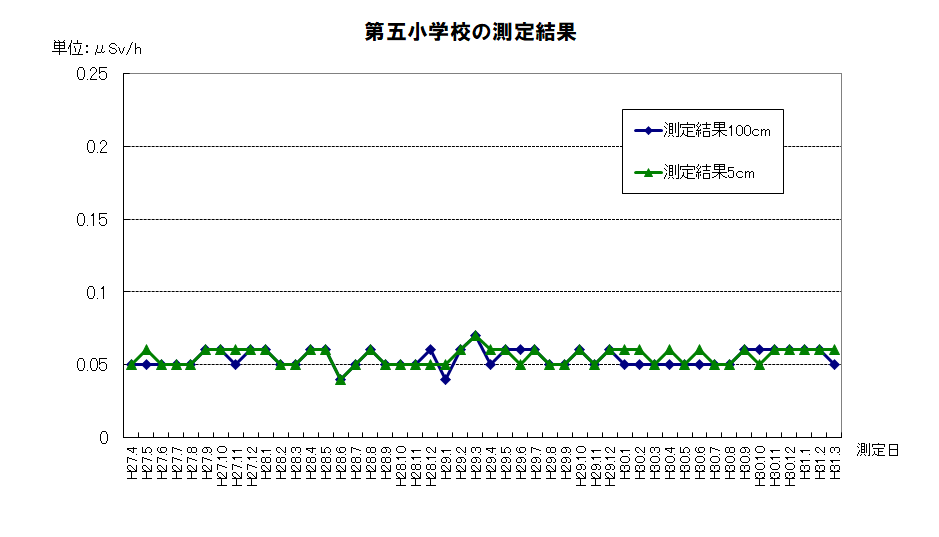 問合せ先：環境政策課保全係　　　　　　電話０４２２－６０－１８４２